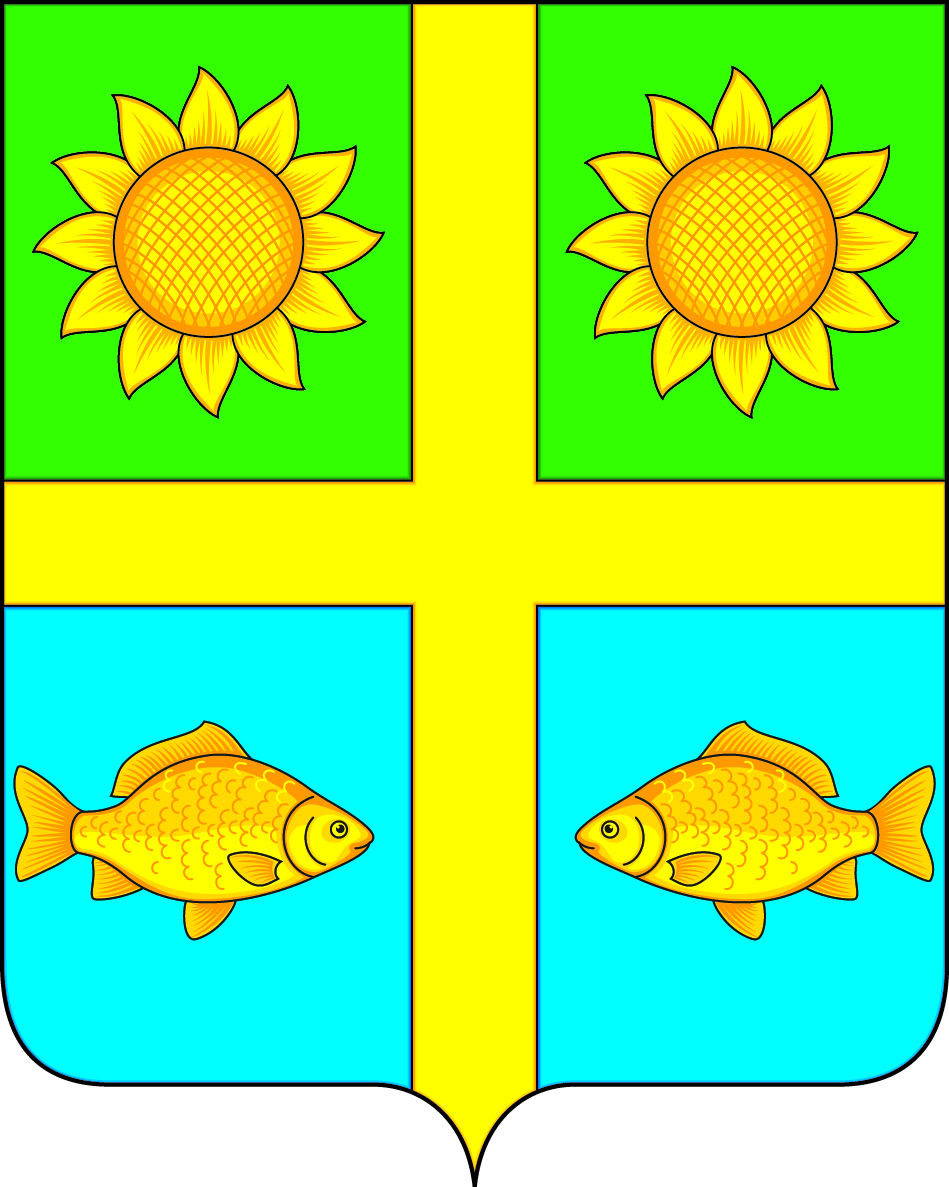 СОВЕТ НАРОДНЫХ ДЕПУТАТОВПОПОВСКОГО СЕЛЬСКОГО ПОСЕЛЕНИЯБОГУЧАРСКОГО МУНИЦИПАЛЬНОГО РАЙОНАВОРОНЕЖСКОЙ ОБЛАСТИРЕШЕНИЕот « 13 » сентября 2023 года № 208с. ЛофицкоеО внесении изменений в решение Совета народных депутатов Поповского сельского поселения от 28.02.2020 № 336 «Об оплате труда выборного должностного лица местного самоуправления Поповского сельского поселения Богучарского муниципального района, осуществляющего свои полномочия на постоянной основе и муниципальных служащих органов местного самоуправления Поповского сельского поселения Богучарского муниципального района»В соответствии с Федеральным законом от 06.10.2003 № 131-ФЗ «Об общих принципах организации местного самоуправления в Российской Федерации», Бюджетным кодексом Российской Федерации, Уставом Поповского сельского поселения в целях приведения нормативных правовых актов органов местного самоуправления в соответствии с действующим законодательством Совет народных депутатов Поповского сельского поселения Богучарского муниципального района р е ш и л:1. Внести в решение Совета народных депутатов Поповского сельского поселения Богучарского муниципального района Воронежской области от 28.02.2020 № 336 «Об оплате труда выборного должностного лица местного самоуправления Поповского сельского поселения Богучарского муниципального района, осуществляющего свои полномочия на постоянной основе и муниципальных служащих органов местного самоуправления Поповского сельского поселения Богучарского муниципального района» следующие изменения:1.1. В приложении к решению  «Положение об оплате труда выборного должностного лица местного самоуправления Поповского сельского поселения муниципального Богучарского района, осуществляющего свои полномочия на постоянной основе и муниципальных служащих органов местного самоуправления Поповского сельского поселения Богучарского муниципального района» пункт 3.4. статьи 3 дополнить абзацем следующего содержания:«Размер выплат не должен превышать пределы установленных действующим законодательствам нормативов.».2. Контроль за исполнением настоящего решения возложить на постоянную комиссию Совета народных депутатов Поповского сельского поселения по бюджету, налогам, финансам и предпринимательству депутатской этике, торговле, общественному питанию, законности и правопорядку Ейбогина В. В. и главу Поповского сельского поселения Ленченко О. А.Глава  Поповского сельского поселения                              О. А. Ленченко